BOZEMAN BIOLOGY-Video Notes for ENZYMES

Catalase is an enzyme that breaks down ____________
Write the equation for the breakdown of H2O2 by catalase.
________________  →  _______________  +  _________________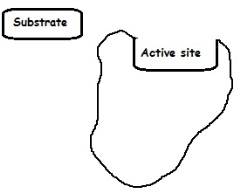 What are two kinds of enzyme inhibition?  
_____________________     _____________________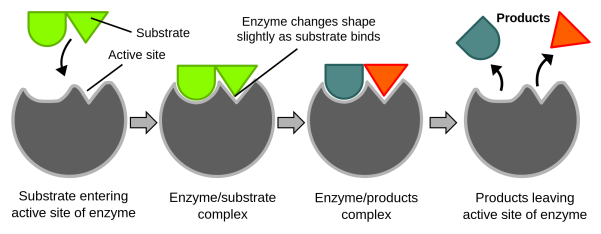 

ACTIVATION- turns enzymes _________
COFACTORS:  are ________________________= Don’t contain carbon
   EX: 

COENZYMES: are __________________ = contain carbon
  EX:Many ________________________ in our diet act as coenzymes.INHIBITION: turns enzymes _________COMPETITIVE INHIBITION: 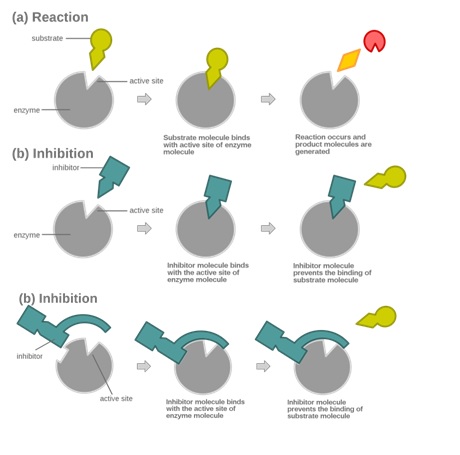 ALLOSTERIC (NONCOMPETITIVE)
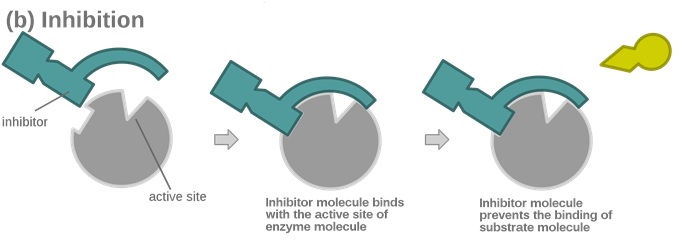 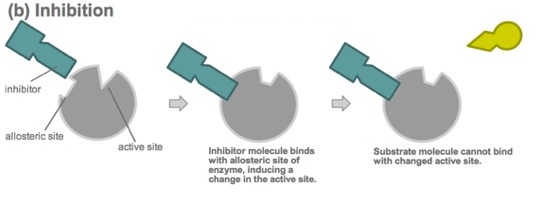 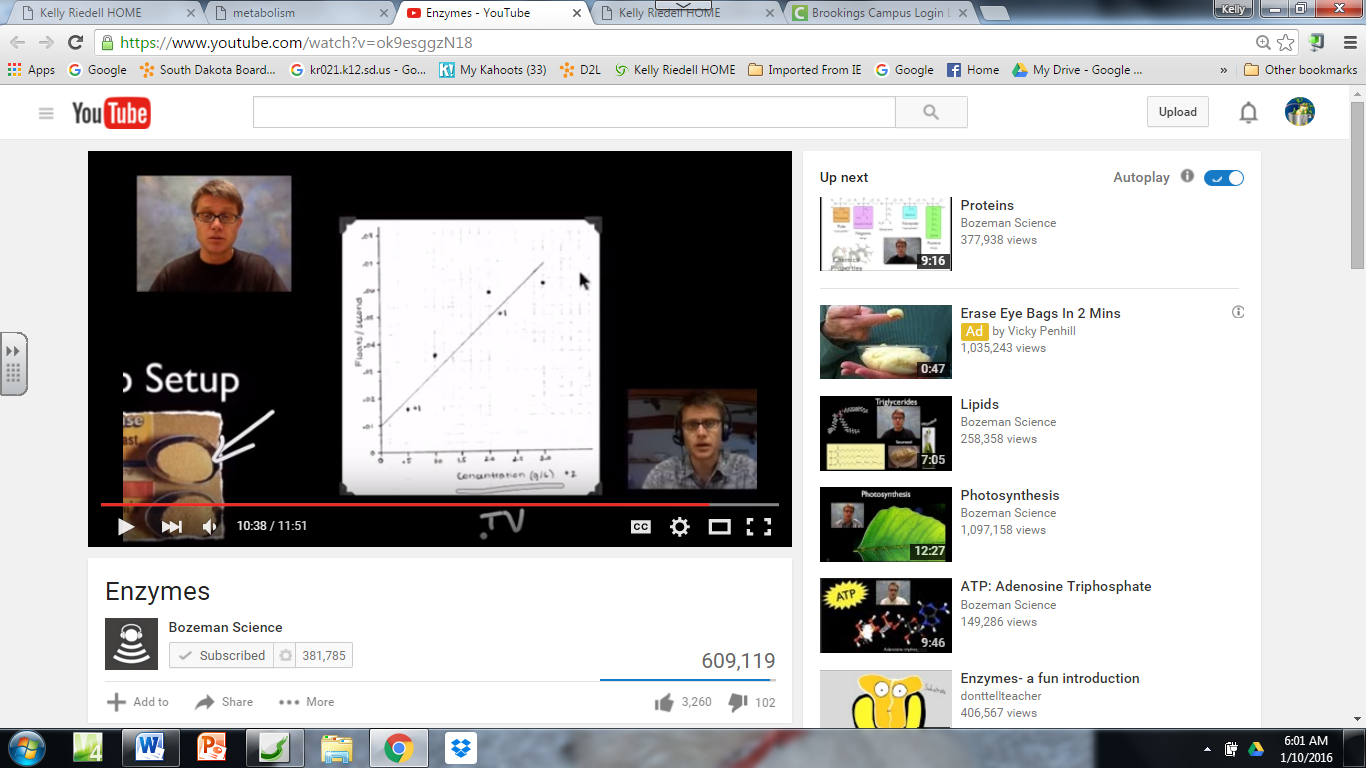 The rate of a chemical reaction can be determined by measuring 2 THINGS:

__________________________created 
__________________________consumed  Most human enzymes have an optimum temperature of ________